Φεστιβάλ Αθηνών ΕπιδαύρουOpen Plan 2023Ancient Future DuetsΕκπαιδευτικό πρόγραμμα Χορού για εφήβουςμε την ομάδα κι όμΩς κινείταιΥποβολή αιτήσεων έως 20.12Δύο Χοροί: ένας Χορός βατράχων και ένας Χορός ιερών μυστών.Δύο παράξενοι ταξιδιώτες στον Άδη: ένας θεός αφέντης και ένας θνητός δούλος.Δύο Ηρακλείς: ποιος είναι όμως ο πραγματικός;Δύο νεκροί τραγικοί ποιητές σε έναν αγώνα λόγου στον Κάτω Κόσμο.Σε συνέχεια των πολύ επιτυχημένων εργαστηρίων των προηγουμένων ετών, Ancient Future Solo και Ancient Future Chorus, το Φεστιβάλ καλεί ξανά έφηβες και εφήβους 14 - 17 ετών, με ή χωρίς προηγούμενη χορευτική εκπαίδευση, να προσεγγίσουν το Aρχαίο Δράμα μέσα από τον σύγχρονο Χορό στο εργαστήριο Ancient Future Duets.Με αφετηρία τους Βατράχους του Αριστοφάνη θα καταδυθούμε σε μια δημιουργική διαδικασία πειραματισμών, δοκιμών, ερωτήσεων, αφηγήσεων και παιχνιδιού με την εμψύχωση της ομάδας κι όμΩς κινείται, υπό την καθοδήγηση της χορογράφου Χριστίνας Σουγιουλτζή.Οι συμμετέχουσες και οι συμμετέχοντες θα αντλήσουν έμπνευση από αυτό το παράδοξο, συναρπαστικό έργο για να διερευνήσουν μέσα από την κίνηση, την προσωπική και την ομαδική έκφραση διαχρονικά δυαδικά σχήματα και αντιθετικά δίπολα: Πρωτότυπο - αντίγραφο, ζωικό - ανθρώπινο, θεός - θνητός, αφέντης - δούλος, συνενοχή - σύγκρουση, αλληλεξάρτηση - αλληλοεξόντωση. Αλλά και Αρχαίο Δράμα - σύγχρονος Χορός, άτομο - ομάδα, λέξεις - κίνηση, εκπαίδευση - παιχνίδι, αφήγηση - σώμα, παρελθόν - μέλλον, παρελθόν - παρόν, παρόν - μέλλον.Η ομάδα κι όμΩς κινείταιΣυνεργασία καλλιτεχνών µε διαφορετικό κινησιολογικό background, που στοχεύει σε σύνθετες σωµατικές παραστάσεις, όπου συναντιούνται ο Xορός µε το Tσίρκο και την Performance. Στη δοµή µιας ενιαίας παράστασης, αφοµοιώνονται τεχνικές του Tσίρκου, και αξιοποιείται η επικοινωνιακή ιδιαιτερότητα της Performance σ’ ένα ευρύ ερμηνευτικό φάσμα. Το στίγμα της ομάδας δίνεται από ένα πλούσιο κινησιολογικό λεξιλόγιο που ενσωματώνει την ιδιαίτερη ταυτότητα του κάθε ερµηνευτή και της κάθε ερμηνεύτριας, όχι ως παράθεση δεξιοτήτων αλλά ως ομαδική διαδικασία αυτοδιαµόρφωσης, σε σχέση µε τις αισθητικές αποφάσεις που απαιτεί κάθε έργο.Ancient Future DuetsΑριθμός συμμετεχόντων: 20Ηλικίες: 14 - 17 ετώνΠαράταση υποβολής αιτήσεων: έως 20.12.22Διάστημα διεξαγωγής: Ιανουάριος - Μάρτιος 2023Χώρος διεξαγωγής: Πειραιώς 260, Χώρος ΒΗμέρες διεξαγωγής: Κάθε Σάββατο 11:00 - 15:00 & Κυριακές του Μαρτίου 15:00 -19:00Ιανουάριος 14, 21, 28 | Φεβρουάριος 4, 11, 18, 25 | Μάρτιος 4, 5, 11,12 (Σάββατο και Κυριακές)Γενική πρόβα: Σάββατο 18 ΜαρτίουΠαρουσίαση: Κυριακή 19 ΜαρτίουΔηλώσεις συμμετοχής: aefestival.gr/ancient-future-duets/Η συμμετοχή σε όλες τις Οpen Plan δράσεις του Φεστιβάλ είναι δωρεάν.Το πρόγραμμα Open Plan επιχορηγείται από το Υπουργείο Πολιτισμού και Αθλητισμού.  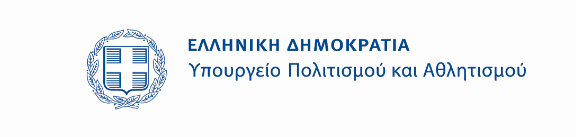 Μέγας χορηγός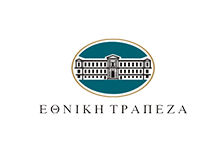 